Health Care Research & Clinical Skills A    Course No. 14254	Credit: 0.5Pathways and CIP Codes: Health Science (51.9999)Course Description: Technical Level: An in-depth look at a specific topic, area of research, occupation/career, technique, or skill in the health science area, which has been selected by the teacher of record for study. Students may further explore the special topic by collaborating, observing, and participating in approved activities with local and regional health care professionals to offer Professional Learning Experiences (PLE).Directions: The following competencies are required for full approval of this course. Check the appropriate number to indicate the level of competency reached for learner evaluation.RATING SCALE:4.	Exemplary Achievement: Student possesses outstanding knowledge, skills or professional attitude.3.	Proficient Achievement: Student demonstrates good knowledge, skills or professional attitude. Requires limited supervision.2.	Limited Achievement: Student demonstrates fragmented knowledge, skills or professional attitude. Requires close supervision.1.	Inadequate Achievement: Student lacks knowledge, skills or professional attitude.0.	No Instruction/Training: Student has not received instruction or training in this area.Benchmark 1: CompetenciesBenchmark 2: CompetenciesBenchmark 3: CompetenciesBenchmark 4:	 CompetenciesBenchmark 5:	 CompetenciesI certify that the student has received training in the areas indicated.Instructor Signature: 	For more information, contact:CTE Pathways Help Desk(785) 296-4908pathwayshelpdesk@ksde.org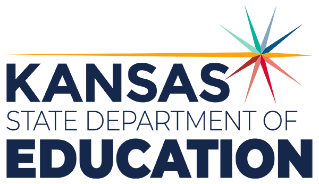 900 S.W. Jackson Street, Suite 102Topeka, Kansas 66612-1212https://www.ksde.orgThe Kansas State Department of Education does not discriminate on the basis of race, color, national origin, sex, disability or age in its programs and activities and provides equal access to any group officially affiliated with the Boy Scouts of America and other designated youth groups. The following person has been designated to handle inquiries regarding the nondiscrimination policies:	KSDE General Counsel, Office of General Counsel, KSDE, Landon State Office Building, 900 S.W. Jackson, Suite 102, Topeka, KS 66612, (785) 296-3201. Student name: Graduation Date:#DESCRIPTIONRATING1.1Understand the scope of the selected special topic to be taught.1.2Identify new and emerging areas.1.3Identify business and industry in the region that are related.1.4Identify common technologies used.1.5Identify the core academics needed to succeed in this area.1.6Identify post-secondary programs that connect or relate to this area.1.7Research and discuss possible projects related to this area.#DESCRIPTIONRATING2.1Demonstrate a wide variety of measuring and common techniques (including but not limited to: solution calculations, data analysis, and graphing).2.2Demonstrate writing and reading skills associated with the topic area (including but not limited to: note booking, research, recording, and findings).2.3Use the scientific method to conduct a valid experiment and compose a thorough statement of results (including evidence, explanations error analysis and practical applications).2.4Identify common calculations and formulas used.#DESCRIPTIONRATING3.1Demonstrate competence in any needed lab skills.3.2Describe and demonstrate appropriate preparation techniques.3.3Design and demonstrate techniques learned in project-based learning.#DESCRIPTIONRATING4.1Identify personal traits and attitudes desirable in a career ready member of a health team: Acceptance of criticism, Competence, Dependability, Discretion, Empathy, Enthusiasm, Honesty, Initiative, Integrity, Patience, Positive Attitude, Responsibility, Self-motivation, Tact, Team player, Willingness to learn4.2Summarize professional standards as they apply to hygiene, dress, language, confidentiality and behavior.4.3Apply employability skills in healthcare: Chain of command, Communication Skills, Decision making, Flexible, Organization, Problem Solving, Scope of practice, Time Management, Work Ethic.4.4Research levels of education, credentialing requirements, and employment trends in health professions related to selected topic.4.5Distinguish differences among careers within a health science pathway: Biotechnology research and development, Diagnostic services, Health informatics, Support services, Therapeutic services. 4.6Develop components of a personal portfolio: Letter of introduction, Resume, Sample Projects, Writing Sample, Work-based Learning Documentation, Oral Report, Community Service / Service Learning, Credentials, Technology Skills, Leadership Examples.4.7Identify strategies for pursuing employment: Social media, Personal networking.#DESCRIPTIONRATING5.1Apply personal safety procedures based on Occupational Safety and Health Administration (OSHA) and Centers for Disease Control (CDC) regulations.5.2Demonstrate principles of body mechanics during patient care: Ambulating, Lifting, Positioning.5.3Demonstrate and apply the use of personal protective equipment (PPE).5.4Apply safety techniques in the work environment: Ergonomics, Safe operation of equipment, Patient/client/employee safety measures 5.5Observe all safety standards related to the occupational exposure to hazardous chemicals standard (safety data sheets [SDS]).5.6Comply with safety signs, symbols, and labels.5.7Practice fire safety in a healthcare setting.5.8Apply principles of basic emergency response in natural disasters and other emergencies (safe location, contact emergency personnel, follow facility protocols).